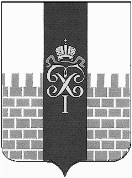 МЕСТНАЯ АДМИНИСТРАЦИЯ МУНИЦИПАЛЬНОГО ОБРАЗОВАНИЯ ГОРОД ПЕТЕРГОФПОСТАНОВЛЕНИЕ     27.06.2023                                                                                                                № 66В соответствии с Бюджетным кодексом Российской Федерации, Положением о бюджетном процессе в МО город Петергоф и Постановлением местной администрации муниципального образования город Петергоф № 150 от 26.09.2013 года «Об утверждении Положения о Порядке разработки, реализации и оценки эффективности муниципальных программ и о Порядке разработки и реализации  ведомственных целевых программ и планов по непрограммным расходам местного бюджета МО г. Петергоф» местная администрация муниципального образования город Петергоф		Постановляет:1.Внести в постановление местной администрации муниципального образования город Петергоф от 03.11.2022 №142 «Осуществление благоустройства территории муниципального образования» (с изменениями от 26.05.2023 №56) следующие изменения: приложение к постановлению изложить в редакции согласно приложения к настоящему постановлению.2. Приложения №№2-11 к ведомственной целевой программе оставить без изменения.3. Постановление вступает в силу с даты его подписания.4.  Контроль за исполнением настоящего постановления оставляю   за собой. Глава местной администрации муниципального образования  город Петергоф                                                                                                          Т.С.Егорова                                                                                                                                          Приложение к Постановлению МАМО г.Петергоф                                                                                                                             №66     от  27.06. 2023 г.ВЕДОМСТВЕННАЯ ЦЕЛЕВАЯ   ПРОГРАММА «Осуществление благоустройства территории муниципального образования»1. Наименование вопроса местного значения: организация благоустройства территории муниципального образования в соответствии с законодательством в сфере благоустройства, включающая:-обеспечение проектирования благоустройства при размещении элементов благоустройства;- содержание внутриквартальных территорий в части обеспечения ремонта покрытий, расположенных на внутриквартальных территориях, и проведения санитарных рубок (в том числе удаление аварийных, больных деревьев и кустарников) на территориях, не относящихся к территориям зеленых насаждений в соответствии с законом Санкт-Петербурга;- размещение, содержание, включая ремонт устройств для вертикального озеленения и цветочного оформления, элементов озеленения, планировочного устройства, за исключением велосипедных дорожек, размещение покрытий, предназначенных для кратковременного и длительного хранения индивидуального автотранспорта, на внутриквартальных территориях;-осуществление мероприятий, указанных в абзацах 2-4 настоящего раздела, в отношении расположенных в границах муниципального образования земельных участков, находящихся в государственной собственности Санкт-Петербурга, а также земель и земельных участков, государственная собственность на которые не разграничена, за исключением территорий городских лесов, особо охраняемых природных территорий регионального значения, территорий зеленых насаждений общего пользования городского значения, местного значения и резерва озеленения, территорий зеленых насаждений, выполняющих специальные функции, поверхностных водных объектов, пляжей, автомобильных дорог регионального и федерального значения, земельных участков, на которых расположены объекты капитального строительства, земельных участков, находящихся во владении физических и юридических лиц.-архитектурно-строительное проектирование и строительство объектов наружного освещения детских и спортивных площадок на внутриквартальных территориях (за исключением детских и спортивных площадок, архитектурно-строительное проектирование и строительство объектов наружного освещения которых осуществляются в соответствии с адресной инвестиционной программой, утверждаемой законом Санкт-Петербурга о бюджете Санкт-Петербурга на очередной финансовый год и на плановый период)2. Цели и задачи программы:            -  повышение уровня благоустройства территории города Петергофа,- создание благоприятных условий для проживания и отдыха жителей,                - улучшение эстетического восприятия окружающей среды,                -охрана природной среды МО г. Петергоф.3.Заказчик программы (ответственный исполнитель): Местная администрация муниципального образования город Петергоф. Отдел городского хозяйства местной администрации муниципального образования          город Петергоф.4. Сроки реализации целевой программы: 2023-2025 годы5.Перечень мероприятий целевой программы, ожидаемые конечные результаты реализации, в том числе по годам реализации программы:Необходимый объем финансирования программы, в том числе по годам реализации:Приложение № 1к ведомственной целевой программе Расчёт стоимости работ по ремонту покрытий, расположенных на территории Муниципального образования город Петергоф                         Главный специалист ОГХ                                                 Сугаева Ф.Л.О внесении изменений в постановление местной администрации муниципального образования город Петергоф от 03.11.2022 № 142 «Об утверждении ведомственной целевой программы «Осуществление благоустройства территории муниципального образования» (с изменениями от 26.05.2023 №56) №п/пНаименование мероприятияОжидаемые конечные результаты, в том числе  по годам реализацииОжидаемые конечные результаты, в том числе  по годам реализацииОжидаемые конечные результаты, в том числе  по годам реализацииОжидаемые конечные результаты, в том числе  по годам реализации№п/пНаименование мероприятияЕдиница измеренияКол-воКол-воКол-во№п/пНаименование мероприятияЕдиница измерения202320242025Ремонт покрытии, расположенных на территории муниципального образования город Петергофкв.м18 695,6325008500Оказание услуг по разработке технической документации (ГАТИ проезды)     усл.121113Разработка проектно-сметной документации на благоустройство территории муниципального образования город Петергофусл.132Благоустройство элементов благоустройства территории муниципального образования город Петергофусл.112Санитарные рубки деревьев и кустарников на внутриквартальных территорияхшт.303030Восстановление газонов на внутриквартальных территориях.кв.м200200200Посадка цветов в вазоны и уход за нимишт. вазонов261261261Реализация мероприятий по архитектурно-строительному проектированию и строительству объектов наружного освещения детских и спортивных площадок на внутриквартальных территорияхРеализация мероприятий по архитектурно-строительному проектированию и строительству объектов наружного освещения детских и спортивных площадок на внутриквартальных территорияхРеализация мероприятий по архитектурно-строительному проектированию и строительству объектов наружного освещения детских и спортивных площадок на внутриквартальных территорияхРеализация мероприятий по архитектурно-строительному проектированию и строительству объектов наружного освещения детских и спортивных площадок на внутриквартальных территорияхРеализация мероприятий по архитектурно-строительному проектированию и строительству объектов наружного освещения детских и спортивных площадок на внутриквартальных территорияхРеализация мероприятий по архитектурно-строительному проектированию и строительству объектов наружного освещения детских и спортивных площадок на внутриквартальных территорияхРазработка проектно-сметной документации на строительство объектов наружного освещения  на спортивной площадке по адресу: г.Петергоф, ул.Разводная,д.27услуга100Строительство объектов наружного освещения на детских и спортивных площадках по адресам:ул.Озерковая,д.51корпус1,2,3, ул.Ботаническая,д.14/2,Ропшинское шоссе,д.3/7, ул.Разводная,д.27усл.100№п/пНаименование мероприятияНеобходимый объём финансирования(тыс. руб.), в том числе по годам реализацииНеобходимый объём финансирования(тыс. руб.), в том числе по годам реализацииНеобходимый объём финансирования(тыс. руб.), в том числе по годам реализации2023 год2024год2025год1Ремонт покрытии, расположенных на территории муниципального образования город Петергоф32538,85 000,017 030,92Оказание услуг по разработке технической документации 1440,01 238,91 295,53Разработка проектно-сметной документации на благоустройство территории муниципального образования город Петергоф2 465,01 800,0600,04Благоустройство элементов благоустройства территории муниципального образования город Петергоф28786,05 078,012 218,65Санитарные рубки деревьев и кустарников на внутриквартальных территориях318,1333,6348,96Восстановление газонов на внутриквартальных территориях.125,7131,9138,07Посадка цветов в вазоны и уход за ними на внутриквартальных территориях.408,3428,2447,78Восстановительная стоимость зелёных насаждений при благоустройстве территории         200,0         100,0            200,0Реализация мероприятий по архитектурно-строительному проектированию и строительству объектов наружного освещения детских и спортивных площадок на внутриквартальных территорияхРеализация мероприятий по архитектурно-строительному проектированию и строительству объектов наружного освещения детских и спортивных площадок на внутриквартальных территорияхРеализация мероприятий по архитектурно-строительному проектированию и строительству объектов наружного освещения детских и спортивных площадок на внутриквартальных территорияхРеализация мероприятий по архитектурно-строительному проектированию и строительству объектов наружного освещения детских и спортивных площадок на внутриквартальных территорияхРеализация мероприятий по архитектурно-строительному проектированию и строительству объектов наружного освещения детских и спортивных площадок на внутриквартальных территориях9Разработка проектно-сметной документации на строительство объектов наружного освещения  на спортивной площадке по адресу: г.Петергоф, ул.Разводная,д.27592,00010Строительство объектов наружного освещения на детских и спортивных площадках по адресам:ул.Озерковая,д.51 корпус 1,2,3, ул.Ботаническая,д.14/2, Ропшинское шоссе,д.3/7, ул.Разводная,д.274298,600Итого71172,514 110,632 279,6№п/п                 АдресЕдиница измеренияОбъём работРасчётная стоимость работ.                   руб.1ул. Чебышевская, д.2 /13кв. м.601,8703 646,712Санкт-Петербургский проспект д.49/9кв. м.805,01 064 137,883ул. Разводная, д.23кв. м.275,0525 118,184ул. Разводная, д.25 (торец дома)кв. м.234,0448 811,505ул. Блан-Менильская, д.3, д.5, д.7кв. м.769,6984 551,316ул. Чичеринская, д.11 к.1 до ул. Ботанической, д.3 к.4кв. м.1295,81 762 280,087ул. Ботаническая, д.3 к.3кв. м.908,81 210 339,148Ропшинское шоссе, д.13кв. м.1390,83 028 585,079Бульвар Разведчика, д. 2 к.2кв. м.299,0467 295,1410Бульвар Разведчика, д. 4 к.2кв. м.299,0347 741,4211Бульвар Разведчика, д. 6 к.3кв. м.299,0482 521,5712Бульвар Разведчика, д. 6 к.4кв. м.299,0391 731,8613От ул.Чебышевская,4 к.3, до ул. Ботанической, д.18к.6, д.18 к.2, д.16 к.2кв. м.1898,413 034 558,8014ул.Чебышевская,12 к.1кв. м.283,54419 618,7715ул. Чебышевская, д.10 к.2кв. м.200303 018,1516ул. Чебышевская, д.10 к.1, к.2кв. м.227334 803,7917Ропшинское шоссе, д.3 лит Акв.м.295420 145,0318Ропшинское шоссе, д.4 лит Акв.м.298450 623,8319Ропшинское шоссе, д.10 лит Акв.м.297406 552,4220пер. Ломоносова, д.8кв. м298409 715,2121пр. Университетский, д.8кв.м298409 715,2122ул. Шахматова, д.16 к.3 (проезд)кв. м.298409 715,2123Ропшинское шоссе, д.3 к.7, д.3 к.8кв. м.908,02 683 450,2624Гостилицкое шоссе, между д.15 и д.17кв. м.40,0031 234,3525Гостилицкое шоссе, между д.17 и д.19кв. м.57,6190 721,1226Гостилицкое шоссе, между д.19 и д.21кв. м6012 346,4327ул. Шахматова, между д. 2 к.2 кв. м541 556 06,2228ул. Шахматова, между д.2 к.1 кв. м44138 085,7229ул. Чичеринская, между д.5 к.1 и 5 к.2 (асфальт)кв. м279,3346 825,8430Озерковая,49 к.1 кв.м350405 220,6031Шахматова 16 к.3 (набивная дорожка)Кв.м190328 867,8732Чичеринская,13 к.1210717 810,7833Устранение дефектов на покрытиях пешеходных дорожек кв. м.200420 333,5334Ремонт покрытий, расположенных на территории Муниципального образования город Петергоф площадью до 5м2- до 25м2(первый контракт)Кв.м2026,982 906 456,9135Ремонт покрытий, расположенных на территории Муниципального образования город Петергоф площадью до 5м2- до 25м2 (второй контракт)кв. м.14303 383 748,0036Площадь Жертв Революции, д.6кв. м.2881 486 091,3437ул. Братьев Горкушенко, д.5 к.1кв. м.233,5535 743,8338ул. Братьев Горкушенко, д.5 к.2кв. м.171368 662,4039ул. Братьев Горкушенко, д.7 лит. Акв. м.283,5412 368,53ВСЕГОкв.м.18 695,6332 538 800,00